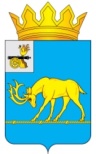 МУНИЦИПАЛЬНОЕ ОБРАЗОВАНИЕ «ТЕМКИНСКИЙ РАЙОН» СМОЛЕНСКОЙ ОБЛАСТИТЕМКИНСКИЙ РАЙОННЫЙ СОВЕТ ДЕПУТАТОВР Е Ш Е Н И Еот 28 апреля 2023 года                                                                                               №45 О назначении на муниципальную должность председателя Контрольно-ревизионной комиссии муниципального образования «Темкинский район» Смоленской областиВ соответствии с Федеральным законом от 07.02.2011 № 6-ФЗ «Об общих принципах организации и деятельности контрольно-счетных органов субъектов Российской Федерации и муниципальных образований», Уставом муниципального образования «Темкинский район» Смоленской области                  (новая редакция) (с изменениями), Положением о Контрольно-ревизионной комиссии муниципального образования «Темкинский район» Смоленской области, Регламентом Темкинского районного Совета депутатов, решением постоянной комиссии по законности и правопорядку        Темкинский районный Совет депутатов  р е ш и л:      Назначить Епифанову Марину Геннадьевну на муниципальную должность председателя Контрольно-ревизионной комиссии муниципального образования «Темкинский район» Смоленской области с  02 мая 2023 года.Настоящее решение вступает в силу со дня его принятия и подлежит официальному опубликовании  в районной газете «Заря».   Контроль за  исполнением  настоящего решения возложить на постоянную комиссию по законности и правопорядку                                                    (председатель Горностаева А.Ф.)Глава муниципального образования «Темкинский район» Смоленской     областиПредседатель Темкинского районного    Совета    депутатов С.А. ГуляевЛ.Ю. Терёхина